CALCIO A CINQUESOMMARIOSOMMARIO	1COMUNICAZIONI DELLA F.I.G.C.	1COMUNICAZIONI DELLA L.N.D.	1COMUNICAZIONI DELLA DIVISIONE CALCIO A CINQUE	1COMUNICAZIONI DEL COMITATO REGIONALE MARCHE	1COMUNICAZIONI DELLA F.I.G.C.COMUNICAZIONI DELLA L.N.D.COMUNICAZIONI DELLA DIVISIONE CALCIO A CINQUECOMUNICAZIONI DEL COMITATO REGIONALE MARCHEPer tutte le comunicazioni con la Segreteria del Calcio a Cinque - richieste di variazione gara comprese - è attiva la casella e-mail c5marche@lnd.it; si raccomandano le Società di utilizzare la casella e-mail comunicata all'atto dell'iscrizione per ogni tipo di comunicazione verso il Comitato Regionale Marche. SPOSTAMENTO GARENon saranno rinviate gare a data da destinarsi. Tutte le variazioni che non rispettano la consecutio temporum data dal calendario ufficiale non saranno prese in considerazione (es. non può essere accordato lo spostamento della quarta giornata di campionato prima della terza o dopo la quinta).Le variazione dovranno pervenire alla Segreteria del Calcio a Cinque esclusivamente tramite mail (c5marche@lnd.it) con tutta la documentazione necessaria, compreso l’assenso della squadra avversaria, inderogabilmente  entro le ore 23:59 del martedì antecedente la gara o entro le 72 ore in caso di turno infrasettimanale.Per il cambio del campo di giuoco e la variazione di inizio gara che non supera i 30 minuti non è necessaria la dichiarazione di consenso della squadra avversaria.MODALITA’ DI RECUPERO GARE RINVIATE CAUSA COVID-19Le gare dei Campionati Regionali di Calcio a Cinque rinviate causa Covid-19, saranno programmate in data infrasettimanale trascorse due giornate regolarmente disputate (compreso eventuale turno di riposo) da parte della società richiedente il rinvio.NOTIZIE SU ATTIVITA’ AGONISTICACALCIO A CINQUE SERIE C1RISULTATIRISULTATI UFFICIALI GARE DEL 25/02/2022Si trascrivono qui di seguito i risultati ufficiali delle gare disputateGIUDICE SPORTIVOIl Sostituto Giudice Sportivo Avv. Federica Sorrentino, nella seduta del 01/03/2022 ha adottato le decisioni che di seguito integralmente si riportano:GARE DEL 25/ 2/2022 PROVVEDIMENTI DISCIPLINARI In base alle risultanze degli atti ufficiali sono state deliberate le seguenti sanzioni disciplinari. DIRIGENTI INIBIZIONE A SVOLGERE OGNI ATTIVITA' FINO AL 23/ 3/2022 Per aver durante il secondo tempo della partita offeso i giocatori ospiti e nel fine gara reiteratamente rivolto frasi irriguardose alla terna arbitrale. ALLENATORI AMMONIZIONE (I INFR) CALCIATORI ESPULSI SQUALIFICA PER UNA GARA EFFETTIVA CALCIATORI NON ESPULSI SQUALIFICA PER UNA GARA EFFETTIVA PER RECIDIVITA' IN AMMONIZIONE (V INFR) AMMONIZIONE CON DIFFIDA (IV INFR) AMMONIZIONE (III INFR) AMMONIZIONE (II INFR) AMMONIZIONE (I INFR) GARE DEL 26/ 2/2022 PROVVEDIMENTI DISCIPLINARI In base alle risultanze degli atti ufficiali sono state deliberate le seguenti sanzioni disciplinari. CALCIATORI NON ESPULSI AMMONIZIONE (VI INFR) AMMONIZIONE (III INFR) AMMONIZIONE (I INFR) GARE DEL 28/ 2/2022 PROVVEDIMENTI DISCIPLINARI In base alle risultanze degli atti ufficiali sono state deliberate le seguenti sanzioni disciplinari. ALLENATORI SQUALIFICA FINO AL 16/ 3/2022 per comportamento non regolamentare. Entrava in campo per protestare contro la decisione arbitrale, reiterando in tale atteggiamento alla notifica del provvedimento e al termine della gara. Allontanato. CALCIATORI ESPULSI SQUALIFICA PER DUE GARE EFFETTIVE CALCIATORI NON ESPULSI AMMONIZIONE CON DIFFIDA (IV INFR) AMMONIZIONE (III INFR) AMMONIZIONE (II INFR) F.to IL SOSTITUTO GIUDICE SPORTIVO       						   	                Federica Sorrentino CLASSIFICAGIRONE APROGRAMMA GAREGIRONE A - 8 GiornataCALCIO A CINQUE SERIE C2VARIAZIONI AL PROGRAMMA GAREGIRONE BGIRONE CRISULTATIRISULTATI UFFICIALI GARE DEL 25/02/2022Si trascrivono qui di seguito i risultati ufficiali delle gare disputateGIUDICE SPORTIVOIl Sostituto Giudice Sportivo Avv. Federica Sorrentino, nella seduta del 01/03/2022 ha adottato le decisioni che di seguito integralmente si riportano:GARE DEL 25/ 2/2022 PROVVEDIMENTI DISCIPLINARI In base alle risultanze degli atti ufficiali sono state deliberate le seguenti sanzioni disciplinari. ALLENATORI AMMONIZIONE (I INFR) CALCIATORI ESPULSI SQUALIFICA PER DUE GARE EFFETTIVE CALCIATORI NON ESPULSI SQUALIFICA PER UNA GARA EFFETTIVA PER RECIDIVITA' IN AMMONIZIONE (V INFR) AMMONIZIONE CON DIFFIDA (IV INFR) AMMONIZIONE (VI INFR) AMMONIZIONE (III INFR) AMMONIZIONE (II INFR) AMMONIZIONE (I INFR) GARE DEL 26/ 2/2022 PROVVEDIMENTI DISCIPLINARI In base alle risultanze degli atti ufficiali sono state deliberate le seguenti sanzioni disciplinari. DIRIGENTI INIBIZIONE A SVOLGERE OGNI ATTIVITA' FINO AL 9/ 3/2022 Per proteste nei confronti dell'arbitro ALLENATORI SQUALIFICA FINO AL 9/ 3/2022 allontanato per recidività in ammonizione. AMMONIZIONE (II INFR) CALCIATORI NON ESPULSI AMMONIZIONE CON DIFFIDA (IV INFR) AMMONIZIONE (VI INFR) AMMONIZIONE (III INFR) AMMONIZIONE (II INFR) AMMONIZIONE (I INFR) F.to IL SOSTITUTO GIUDICE SPORTIVO       						   	                Federica Sorrentino CLASSIFICAGIRONE AGIRONE BGIRONE CPROGRAMMA GAREGIRONE A - 8 GiornataGIRONE B - 8 GiornataGIRONE B - 6 GiornataGIRONE C - 8 GiornataREGIONALE CALCIO A 5 FEMMINILERISULTATIRISULTATI UFFICIALI GARE DEL 25/02/2022Si trascrivono qui di seguito i risultati ufficiali delle gare disputateGIUDICE SPORTIVOIl Sostituto Giudice Sportivo Avv. Federica Sorrentino, nella seduta del 01/03/2022 ha adottato le decisioni che di seguito integralmente si riportano:GARE DEL 25/ 2/2022 PROVVEDIMENTI DISCIPLINARI In base alle risultanze degli atti ufficiali sono state deliberate le seguenti sanzioni disciplinari. ALLENATORI AMMONIZIONE (I INFR) CALCIATORI NON ESPULSI AMMONIZIONE (II INFR) AMMONIZIONE (I INFR) GARE DEL 27/ 2/2022 PROVVEDIMENTI DISCIPLINARI In base alle risultanze degli atti ufficiali sono state deliberate le seguenti sanzioni disciplinari. CALCIATORI NON ESPULSI AMMONIZIONE (I INFR) F.to IL SOSTITUTO GIUDICE SPORTIVO       						   	                Federica Sorrentino CLASSIFICAGIRONE APROGRAMMA GAREGIRONE A - 6 GiornataUNDER 21 CALCIO A 5 REGIONALERISULTATIRISULTATI UFFICIALI GARE DEL 26/02/2022Si trascrivono qui di seguito i risultati ufficiali delle gare disputateGIUDICE SPORTIVOIl Sostituto Giudice Sportivo Avv. Federica Sorrentino, nella seduta del 01/03/2022 ha adottato le decisioni che di seguito integralmente si riportano:GARE DEL 26/ 2/2022 PROVVEDIMENTI DISCIPLINARI In base alle risultanze degli atti ufficiali sono state deliberate le seguenti sanzioni disciplinari. CALCIATORI NON ESPULSI AMMONIZIONE CON DIFFIDA (IV INFR) AMMONIZIONE (III INFR) AMMONIZIONE (I INFR) GARE DEL 27/ 2/2022 PROVVEDIMENTI DISCIPLINARI In base alle risultanze degli atti ufficiali sono state deliberate le seguenti sanzioni disciplinari. CALCIATORI ESPULSI SQUALIFICA PER UNA GARA EFFETTIVA CALCIATORI NON ESPULSI AMMONIZIONE (III INFR) AMMONIZIONE (I INFR) F.to IL SOSTITUTO GIUDICE SPORTIVO       						   	                Federica Sorrentino CLASSIFICAGIRONE GGIRONE SPROGRAMMA GAREGIRONE G - 5 GiornataGIRONE S - 5 GiornataUNDER 19 CALCIO A 5 REGIONALERISULTATIRISULTATI UFFICIALI GARE DEL 26/02/2022Si trascrivono qui di seguito i risultati ufficiali delle gare disputateRISULTATI UFFICIALI GARE DEL 26/02/2022Si trascrivono qui di seguito i risultati ufficiali delle gare disputateGIUDICE SPORTIVOIl Sostituto Giudice Sportivo Avv. Federica Sorrentino, nella seduta del 01/03/2022 ha adottato le decisioni che di seguito integralmente si riportano:GARE DEL 26/ 2/2022 PROVVEDIMENTI DISCIPLINARI In base alle risultanze degli atti ufficiali sono state deliberate le seguenti sanzioni disciplinari. CALCIATORI NON ESPULSI AMMONIZIONE CON DIFFIDA (IV INFR) AMMONIZIONE (III INFR) AMMONIZIONE (I INFR) GARE DEL 27/ 2/2022 PROVVEDIMENTI DISCIPLINARI In base alle risultanze degli atti ufficiali sono state deliberate le seguenti sanzioni disciplinari. CALCIATORI NON ESPULSI AMMONIZIONE (III INFR) AMMONIZIONE (II INFR) F.to IL SOSTITUTO GIUDICE SPORTIVO       						   	                Federica Sorrentino CLASSIFICAGIRONE AGIRONE BPROGRAMMA GAREGIRONE B - 8 GiornataUNDER 17 C5 REGIONALI MASCHILIVARIAZIONI AL PROGRAMMA GAREGIRONE GRISULTATIRISULTATI UFFICIALI GARE DEL 26/02/2022Si trascrivono qui di seguito i risultati ufficiali delle gare disputateGIUDICE SPORTIVOIl Sostituto Giudice Sportivo Avv. Federica Sorrentino, nella seduta del 01/03/2022 ha adottato le decisioni che di seguito integralmente si riportano:GARE DEL 26/ 2/2022 PROVVEDIMENTI DISCIPLINARI In base alle risultanze degli atti ufficiali sono state deliberate le seguenti sanzioni disciplinari. CALCIATORI NON ESPULSI AMMONIZIONE CON DIFFIDA (IV INFR) AMMONIZIONE (III INFR) AMMONIZIONE (II INFR) AMMONIZIONE (I INFR) F.to IL SOSTITUTO GIUDICE SPORTIVO       						   	                Federica Sorrentino CLASSIFICAGIRONE GGIRONE SAGIRONE SBPROGRAMMA GAREGIRONE G - 5 GiornataGIRONE SA - 5 GiornataGIRONE SB - 5 GiornataUNDER 15 C5 REGIONALI MASCHILIRECUPERO PROGRAMMATOGIRONE GVARIAZIONI AL PROGRAMMA GAREGIRONE GGIRONE SAGIRONE SBRISULTATIRISULTATI UFFICIALI GARE DEL 27/02/2022Si trascrivono qui di seguito i risultati ufficiali delle gare disputateGIUDICE SPORTIVOIl Sostituto Giudice Sportivo Avv. Federica Sorrentino, nella seduta del 01/03/2022 ha adottato le decisioni che di seguito integralmente si riportano:GARE DEL 27/ 2/2022 PROVVEDIMENTI DISCIPLINARI In base alle risultanze degli atti ufficiali sono state deliberate le seguenti sanzioni disciplinari. SOCIETA' AMMENDA Euro 50,00 AMICI DEL CENTROSOCIO SP. 
per mancanza di acqua calda nello spogliatoio dell'Arbitro. CALCIATORI NON ESPULSI AMMONIZIONE (I INFR) F.to IL SOSTITUTO GIUDICE SPORTIVO       						   	                Federica Sorrentino CLASSIFICAGIRONE GGIRONE SAGIRONE SBPROGRAMMA GAREGIRONE G - 5 GiornataGIRONE G - 4 GiornataGIRONE SA - 5 GiornataGIRONE SB - 5 Giornata*     *     *Il versamento delle somme relative alle ammende comminate con il presente Comunicato Ufficiale deve essere effettuato entro il 14 marzo 2022 a favore di questo Comitato Regionale mediante bonifico bancario da versare alle seguenti coordinate: BNL – ANCONABeneficiario: 	Comitato Regionale Marche F.I.G.C. – L.N.D.IBAN: 		IT13E0100502604000000001453Eventuali reclami con richieste di copia dei documenti ufficiali avverso le decisioni assunte con il presente Comunicato dovranno essere presentati, ai sensi dell’art. 76 C.G.S., alla:F.I.G.C. – Corte Sportiva di Appello TerritorialeVia Schiavoni, snc – 60131 ANCONA (AN)PEC: marche@pec.figcmarche.itIl pagamento del contributo di reclamo dovrà essere effettuato: - Tramite Addebito su Conto Campionato - Tramite Assegno Circolare Non Trasferibile intestato al Comitato Regionale Marche F.I.G.C. – L.N.D. - Tramite Bonifico Bancario IBAN FIGC: IT13E0100502604000000001453*     *     *ORARIO UFFICISi comunica che la Sede Regionale è chiusa al pubblico.Ciò premesso, si informa che i contatti possono avvenire per e-mail all’indirizzo c5marche@lnd.it, crlnd.marche01@figc.it (Segreteria Generale, Ufficio Tesseramento) o pec c5marche@pec.figcmarche.itSi trascrivono, di seguito, i seguenti recapiti telefonici:Segreteria			071/28560404Ufficio Amministrazione	071/28560322 Ufficio Tesseramento 	071/28560408 Ufficio emissione tessere	071/28560401Pubblicato in Ancona ed affisso all’albo del C.R. M. il 02/03/2022.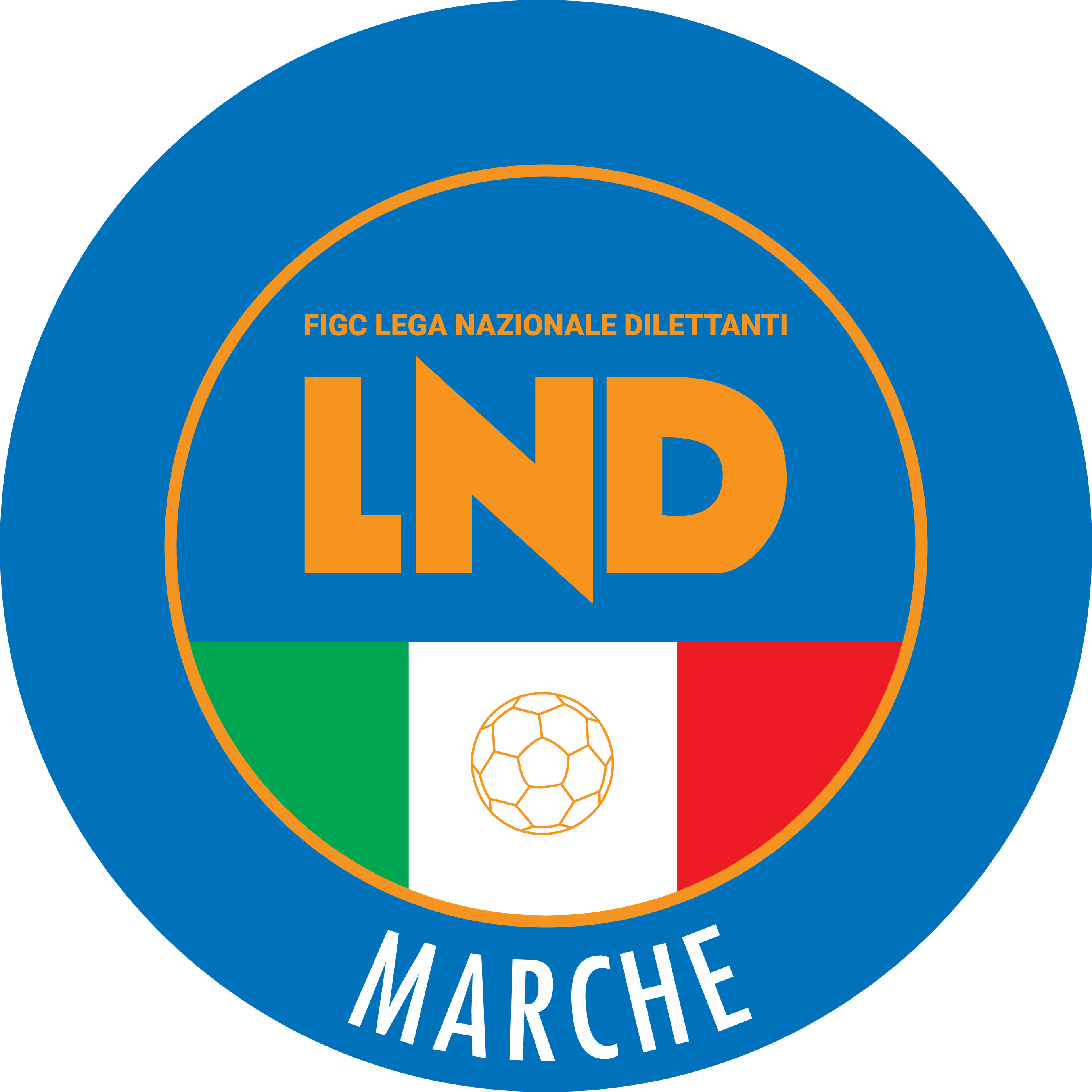 Federazione Italiana Giuoco CalcioLega Nazionale DilettantiCOMITATO REGIONALE MARCHEVia Schiavoni, snc - 60131 ANCONACENTRALINO: 071 285601 - FAX: 071 28560403sito internet: marche.lnd.ite-mail: c5marche@lnd.itpec: c5marche@pec.figcmarche.itTelegram: https://t.me/lndmarchec5Stagione Sportiva 2021/2022Comunicato Ufficiale N° 71 del 02/03/2022Stagione Sportiva 2021/2022Comunicato Ufficiale N° 71 del 02/03/2022BRASILI AUGUSTO(NUOVA JUVENTINA FFC) BRASILI SIMONE(NUOVA JUVENTINA FFC) STORTINI ALESSANDRO(NUOVA JUVENTINA FFC) DE SOUSA ANDRE VITOR(NUOVA JUVENTINA FFC) NESPOLA PAOLO(OLYMPIA FANO C5) PINTO TOMMASO(PIETRALACROCE 73) PALMIERI EDOARDO(MONTELUPONE CALCIO A 5) FUFI LEONARDO(GROTTACCIA 2005) CONCETTI AMEDEO(MONTELUPONE CALCIO A 5) TONTARELLI ALESSANDRO(PIETRALACROCE 73) BARIGELLI DAVIDE(GROTTACCIA 2005) DIOMEDI ANDREA(MONTELUPONE CALCIO A 5) GIOMBI ANDREA(PIANACCIO) FERJANI WALID(PIETRALACROCE 73) CUTINI EMANUELE(MONTELUPONE CALCIO A 5) DAMBROS ALVES GLAUBER(NUOVA JUVENTINA FFC) TARSI ANDREA(OLYMPIA FANO C5) QORRI EUGJEN(DINAMIS 1990) CASOLI DAVIDE(CERRETO D ESI C5 A.S.D.) GRAZIANO LUIGI(CERRETO D ESI C5 A.S.D.) MARTURANO WALTER ALEJANDR(CERRETO D ESI C5 A.S.D.) COLOGGI LEONARDO(DINAMIS 1990) PETROLATI DIEGO(AUDAX 1970 S.ANGELO) PETROLATI MARCO(AUDAX 1970 S.ANGELO) LOTITO LORENZO(CASTELBELLINO CALCIO A 5) ANTRONACO JACOPO(AUDAX 1970 S.ANGELO) CARLETTI ANDREA(AUDAX 1970 S.ANGELO) DI RONZA MARCO(CASTELBELLINO CALCIO A 5) SquadraPTGVNPGFGSDRPEA.S.D. C.U.S. MACERATA CALCIO A5421814047946330A.P.D. CERRETO D ESI C5 A.S.D.391812338953360A.S.D. PIETRALACROCE 73351811257562130A.S.D. DINAMIS 1990341811167056140A.S.D. MONTELUPONE CALCIO A 5341811167563120A.S. REAL SAN GIORGIO33181035696270G.S. AUDAX 1970 S.ANGELO26178276251110A.S.D. JESI CALCIO A 52215717514560U.S. PIANACCIO20176295053-30A.S.D. FUTSAL MONTURANO161751116378-150A.S.D. OLYMPIA FANO C5161851123772-350A.S.D. NUOVA JUVENTINA FFC151843115783-260A.S.D. GROTTACCIA 2005131841135279-270A.S.D. CASTELBELLINO CALCIO A 5121833125076-260Squadra 1Squadra 2A/RData/OraImpiantoLocalita' ImpiantoIndirizzo ImpiantoAUDAX 1970 S.ANGELOGROTTACCIA 2005R04/03/2022 22:005138 PALAZZETTO DELLO SPORTSENIGALLIAVIA CAPANNA SNCCASTELBELLINO CALCIO A 5JESI CALCIO A 5R04/03/2022 21:305043 PALASPORT "MARTARELLI"CASTELBELLINOVIA TOBAGI STAZ. CASTELBELLINOFUTSAL MONTURANOOLYMPIA FANO C5R04/03/2022 22:005638 PALAZZO DELLO SPORTMONTE URANOVIA OLIMPIADINUOVA JUVENTINA FFCC.U.S. MACERATA CALCIO A5R04/03/2022 22:005736 CAMPO C/5 "GIUSEPPE TEMPERINI"MONTEGRANAROVIA B.ROSSI SNCPIANACCIOMONTELUPONE CALCIO A 5R04/03/2022 22:005429 PAL.COM. S.MICHELE AL FIUMEMONDAVIOVIA LORETOPIETRALACROCE 73DINAMIS 1990R04/03/2022 21:305067 PALASCHERMAANCONAVIA MONTEPELAGOREAL SAN GIORGIOCERRETO D ESI C5 A.S.D.R04/03/2022 22:005623 PALESTRA SC.MEDIA B.ROSSELLIPORTO SAN GIORGIOVIA PIRANDELLO AREA MT.4Data GaraN° Gior.Squadra 1Squadra 2Data Orig.Ora Var.Ora Orig.Impianto07/03/20226 RBORGOROSSO TOLENTINOPOLISPORTIVA VICTORIA09/03/202221:30Data GaraN° Gior.Squadra 1Squadra 2Data Orig.Ora Var.Ora Orig.Impianto11/03/20229 RFUTSAL CASELLEFUTSAL CAMPIGLIONE22:0021:3025/03/202211 RFUTSAL CASELLEFUTSAL PRANDONE22:0021:30PASCUCCI NICOLA(U.MANDOLESI CALCIO) PAONE CARLO(FUTSAL MONTEMARCIANO C5) SEFERI SOKOL(BAYER CAPPUCCINI) ROMANUCCI MARCO(CIARNIN) CAMPANA MATTEO(AVENALE) COLA LORENZO(AVENALE) MECOZZI DANIELE(CAPODARCO CASABIANCA C5) PROPERZI ELIA(CAPODARCO CASABIANCA C5) BOLOGNESI MATTEO(CIARNIN) DI GIOACCHINO GIACOMO(SANGIORGIO) CIRIACO NICOLA(SERRALTA) CANCRINI GIANLUCA(CSI STELLA A.S.D.) CIOTTI ALESSANDRO(CSI STELLA A.S.D.) PALMA ANDREA(BAYER CAPPUCCINI) SERI PATRIZIO(BORGOROSSO TOLENTINO) STARNA MATTEO(FUTSAL MONTEMARCIANO C5) VICHI FABRIZIO(FUTSAL MONTEMARCIANO C5) PANELLA ALFONSO(NUOVA OTTRANO 98) ONESI ANDREA(ROCCAFLUVIONE) NARDI NICOLA(SERRALTA) TORQUATI LUCA(TRE TORRI A.S.D.) DE ANGELIS MATTEO(U.MANDOLESI CALCIO) SAVINI MARCO(U.MANDOLESI CALCIO) SALVI EMANUELE(BAYER CAPPUCCINI) MENOTTI FILIPPO(CITTA DI OSTRA) PARENTI LUCA(CSI STELLA A.S.D.) NUNZI MATTEO(INVICTA FUTSAL MACERATA) CHIAPPINI MASSIMO(ROCCAFLUVIONE) LATINI PIO(ROCCAFLUVIONE) PALLOTTA LORIS(TRE TORRI A.S.D.) CAPRIOTTI FABIO(CSI STELLA A.S.D.) RASTELLI FABIO(FUTSAL PRANDONE) GALEAZZO MICHELE(NUOVA OTTRANO 98) DEL GATTO GIONATA(SANGIORGIO) PALAZZESI ANDREA(SERRALTA) TRAU ANDREA(ACLI MANTOVANI CALCIO A 5) FERRARESI EMANUELE(ACLI MANTOVANI CALCIO A 5) MAGNANELLI ENRICO(GNANO 04) MONCERI MATTIA(GNANO 04) ARTIBANI MATTEO(AVIS ARCEVIA 1964) PAOLINELLI ENRICO(ACLI MANTOVANI CALCIO A 5) NOCIONI FEDERICO(CHIARAVALLE FUTSAL) CAPPANERA MATTIA(VERBENA C5 ANCONA) DAVID MATTIA(ACLI MANTOVANI CALCIO A 5) URENA MONSERRATE ARNOLD EDUARDO(ACLI MANTOVANI CALCIO A 5) NOVELLI DAVIDE(CHIARAVALLE FUTSAL) PAOLINELLI MATTIA(CHIARAVALLE FUTSAL) SPINSANTI EDOARDO(CHIARAVALLE FUTSAL) TARSETTI MATTIA(GNANO 04) SquadraPTGVNPGFGSDRPEASD.P. ALMA JUVENTUS FANO371511406323400U.S.D. ACLI VILLA MUSONE25147436130310A.S.D. ACLI MANTOVANI CALCIO A 525158164547-20A.S.D. CHIARAVALLE FUTSAL2414734434300A.P.D. VERBENA C5 ANCONA2215717525020A.S.D. AMICI DEL CENTROSOCIO SP.21156364345-20A.S.D. FUTSAL MONTEMARCIANO C518145364247-50A.S.D. CITTA DI OSTRA18155374456-120A.S.D. GNANO 0416144464651-50A.S.D. AVIS ARCEVIA 196410142483548-130A.S.D. CIARNIN71514103266-340SquadraPTGVNPGFGSDRPEA.S.D. NUOVA OTTRANO 98311610157546290A.S.D. INVICTA FUTSAL MACERATA31169439684120A.S.D. BAYER CAPPUCCINI30169347251210A.S. AVENALE30169345139120S.S.D. FUTSAL SANGIUSTESE A.R.L.28158435240120A.S.D. POLISPORTIVA VICTORIA22157173753-160U.S. TRE TORRI A.S.D.2116637645950A.S.D. REAL FABRIANO20156275154-30A.P. AURORA TREIA20166284965-160POL. SERRALTA16155193958-190A.S.D. FUTSAL SAMBUCHETO6140683953-140A.S.D. BORGOROSSO TOLENTINO51412114669-230SquadraPTGVNPGFGSDRPEA.S.D. SANGIORGIO371412116122390A.S.D. ROCCAFLUVIONE331511046946230A.S.D. FUTSAL CAMPIGLIONE28129124528170A.S.D. FUTSAL CASELLE2714833393090POL. CSI STELLA A.S.D.23147258059210A.S. RIVIERA DELLE PALME19136163852-140A.S.D. FUTSAL PRANDONE151550104967-180A.S.D. REAL ANCARIA14134273540-50POL.D. U.MANDOLESI CALCIO14154293554-190A.S.D. REAL EAGLES VIRTUS PAGLIA91530124069-290A.S.D. CAPODARCO CASABIANCA C561420123660-240Squadra 1Squadra 2A/RData/OraImpiantoLocalita' ImpiantoIndirizzo ImpiantoALMA JUVENTUS FANOACLI VILLA MUSONER05/03/2022 16:005446 ALMA ARENA CALCIO A CINQUEFANOVIA ROMA 201AVIS ARCEVIA 1964CITTA DI OSTRAR05/03/2022 15:005113 PALASPORTCASTELLEONE DI SUASAVIA ROSSINICHIARAVALLE FUTSALAMICI DEL CENTROSOCIO SP.R05/03/2022 15:005005 PALAZZO DELLO SPORTCHIARAVALLEVIA FALCONARAGNANO 04CIARNINR05/03/2022 15:005493 PALA BIVIOFERMIGNANOVIA DELL'INDUSTRIAVERBENA C5 ANCONAFUTSAL MONTEMARCIANO C5R05/03/2022 15:005004 PALLONE GEODETICO VERBENAANCONAVIA PETRARCASquadra 1Squadra 2A/RData/OraImpiantoLocalita' ImpiantoIndirizzo ImpiantoAVENALESERRALTAR04/03/2022 22:005281 PALASPORT "LUIGINO QUARESIMA"CINGOLIVIA CERQUATTIBAYER CAPPUCCINIREAL FABRIANOR04/03/2022 21:455286 PALESTRA C.SPORTIVO"DON BOSCO"MACERATAVIA ALFIERI SNCBORGOROSSO TOLENTINOINVICTA FUTSAL MACERATAR04/03/2022 21:305299 CENTRO SP. POL. "R.GATTARI"TOLENTINOVIA TAGLIAMENTOFUTSAL SAMBUCHETOPOLISPORTIVA VICTORIAR04/03/2022 21:305300 IMPIANTO C5 "SAN LIBERATO"MONTECASSIANOLOC. SAN LIBERATONUOVA OTTRANO 98AURORA TREIAR04/03/2022 22:005063 PALASPORT "GIANCARLO GALIZIA"FILOTTRANOVIA GEMME, 13TRE TORRI A.S.D.FUTSAL SANGIUSTESE A.R.L.R04/03/2022 21:305222 PALASPORT COMUNALESARNANOVIA LUDOVICO SCARFIOTTISquadra 1Squadra 2A/RData/OraImpiantoLocalita' ImpiantoIndirizzo ImpiantoBORGOROSSO TOLENTINOPOLISPORTIVA VICTORIAR07/03/2022 21:305299 CENTRO SP. POL. "R.GATTARI"TOLENTINOVIA TAGLIAMENTOFUTSAL SAMBUCHETOSERRALTAR07/03/2022 21:305300 IMPIANTO C5 "SAN LIBERATO"MONTECASSIANOLOC. SAN LIBERATOSquadra 1Squadra 2A/RData/OraImpiantoLocalita' ImpiantoIndirizzo ImpiantoCAPODARCO CASABIANCA C5ROCCAFLUVIONER04/03/2022 21:305711 PALESTRA COMUNALE CAPODARCOFERMOVIA INDIPENDENZA-CAPODARCOFUTSAL CAMPIGLIONESANGIORGIOR04/03/2022 21:305704 CAMPO COPERTO CAMPIGLIONEFERMOVIA C.ULPIANIREAL ANCARIACSI STELLA A.S.D.R04/03/2022 21:305705 PALESTRA COMUNALEANCARANOVIA FONTE DI MONSIGNORERIVIERA DELLE PALMEFUTSAL PRANDONER04/03/2022 21:305696 PALASPORT SPECASAN BENEDETTO DEL TRONTOVIA DELLO SPORTU.MANDOLESI CALCIOFUTSAL CASELLER04/03/2022 21:305700 CAMPO C/5 "MANDOLESI"- COPERTOPORTO SAN GIORGIOVIA DELLE REGIONI, 8BATTISTONI MASSIMO(ACLI MANTOVANI CALCIO A 5) GERMANI ROBERTO(CANTINE RIUNITE CSI) BURESTI NICOLE(FANO CALCIO FEMMINILE) CUSIMANO VALENTINA(ACLI MANTOVANI CALCIO A 5) GASPARRINI FRANCESCA(ACLI MANTOVANI CALCIO A 5) CAPRIOTTI CHIARA(RIPABERARDA) AGLIOTTONE BARBARA(U.MANDOLESI CALCIO) FELICETTI MONICA(FUTSAL PRANDONE) SquadraPTGVNPGFGSDRPEA.D.P. SANTA MARIA APPARENTE31149415113380A.S.D. FUTSAL PRANDONE29139226016440A.S.D. CSKA CORRIDONIA C5F27139043115160A.S.D. CALCIO A 5 CORINALDO26128222811170A.S.D. GLS DORICA AN.UR24127324720270A.S.D. ACLI MANTOVANI CALCIO A 523137244231110A.S.D. PIANDIROSE2314725343040POL.D. U.MANDOLESI CALCIO21137063738-10A.S.D. FANO CALCIO FEMMINILE1813535333210A.S.D. RIPABERARDA10123183540-50A.S.D. LA FENICE C561320111854-360A.S.D. CANTINE RIUNITE CSI21202101459-450A.S.D. VALDICHIENTI PONTE11401131384-710Squadra 1Squadra 2A/RData/OraImpiantoLocalita' ImpiantoIndirizzo ImpiantoGLS DORICA AN.URACLI MANTOVANI CALCIO A 5R04/03/2022 21:455030 PALLONE GEODETICO CUS ANCONAANCONAVIA GROTTE DI POSATORA 19/ALA FENICE C5CANTINE RIUNITE CSIR04/03/2022 21:455254 PALLONE GEODETICO "F. ORSELLI"POTENZA PICENAVIA DELLO SPORTCSKA CORRIDONIA C5FSANTA MARIA APPARENTER05/03/2022 21:155295 TENSOSTRUTTURA VIA E.MATTEICORRIDONIAVIA E.MATTEIFANO CALCIO FEMMINILECALCIO A 5 CORINALDOR05/03/2022 18:005454 C.COPERTO C.TENNIS LA TRAVEFANOVIA VILLA TOMBARIRIPABERARDAU.MANDOLESI CALCIOR06/03/2022 18:005700 CAMPO C/5 "MANDOLESI"- COPERTOPORTO SAN GIORGIOVIA DELLE REGIONI, 8VALDICHIENTI PONTEPIANDIROSER06/03/2022 19:005219 PALESTRA COMUNALEMORROVALLEVIA LIGURIA - BORGO PINTURARICCHITELLI FRANCESCO(MONTELUPONE CALCIO A 5) STORTONI NICHOLAS(MONTELUPONE CALCIO A 5) HAMOLLI MATEO(ACLI VILLA MUSONE) MORESCHI VALERIO(CASTELBELLINO CALCIO A 5) CASTELLANI MATTEO(ITALSERVICE C5) CAPRIOTTI FABIO(CSI STELLA A.S.D.) PAOLINI TOMMASO(ITALSERVICE C5) UGOLINI ALEX(ITALSERVICE C5) SquadraPTGVNPGFGSDRPESSDARL ITALSERVICE C5124400177100G.S. AUDAX 1970 S.ANGELO94301221570A.S.D. C.U.S. MACERATA CALCIO A594301211560POL.D. U.MANDOLESI CALCIO341031722-50POL. CSI STELLA A.S.D.341031118-70A.S.D. REAL FABRIANO040041627-110SquadraPTGVNPGFGSDRPEU.S.D. ACLI VILLA MUSONE124400241590A.S.D. CASTELBELLINO CALCIO A 56320110730A.S.D. ACLI AUDAX MONTECOSARO C5331021316-30A.S.D. FUTSAL MONTURANO33102912-30A.S.D. MONTELUPONE CALCIO A 503003814-60Squadra 1Squadra 2A/RData/OraImpiantoLocalita' ImpiantoIndirizzo ImpiantoITALSERVICE C5AUDAX 1970 S.ANGELOA05/03/2022 15:305423 PALAS.MONTECCHIO "PALADIONIGI"VALLEFOGLIAVIA MAZZINIC.U.S. MACERATA CALCIO A5U.MANDOLESI CALCIOA06/03/2022 17:305292 PALESTRA SCUOLA"F.LLI CERVI"MACERATAVIA FRATELLI CERVIREAL FABRIANOCSI STELLA A.S.D.A06/03/2022 11:305066 PALESTRA "FERMI"FABRIANOVIA B.BUOZZISquadra 1Squadra 2A/RData/OraImpiantoLocalita' ImpiantoIndirizzo ImpiantoCASTELBELLINO CALCIO A 5ACLI AUDAX MONTECOSARO C5A05/03/2022 15:305043 PALASPORT "MARTARELLI"CASTELBELLINOVIA TOBAGI STAZ. CASTELBELLINOMONTELUPONE CALCIO A 5FUTSAL MONTURANOA05/03/2022 18:305262 TENSOSTRUTTURA CALCIO A 5MONTELUPONEVIA ALESSANDRO MANZONISARNO ANDREA(REAL FABRIANO) DI LENA SAMUEL(CALCETTO NUMANA) ESPOSITO GENNARO(VIRTUS TEAM SOC.COOP.) MARCHEGIANI FILIPPO(GROTTACCIA 2005) PELLICCIARI MIRKO(VIRTUS TEAM SOC.COOP.) SEFERI ARTURO(CANTINE RIUNITE CSI) ATTILI ANDREA(CANTINE RIUNITE CSI) DI GIORGIO LORENZO(NUOVA JUVENTINA FFC) SquadraPTGVNPGFGSDRPESSDARL ITALSERVICE C5311210116321420A.S.D. PIETRALACROCE 7327129034624220A.S.D. CITTA DI OSTRA16115154126150A.S. CALCETTO NUMANA16125163637-10G.S. AUDAX 1970 S.ANGELO10122462937-80A.S.D. SPECIAL ONE SPORTING CLUB9112362147-260A.S.D. DINAMIS 19908122281862-440SquadraPTGVNPGFGSDRPEA.S.D. REAL FABRIANO3114102210354491A.S.D. CANTINE RIUNITE CSI31149417145260S.S.D. FIGHT BULLS CORRIDONIA2614824736490A.S.D. GROTTACCIA 20051714527656050A.S.D. NUOVA JUVENTINA FFC121440105069-190C.S.D. VIRTUS TEAM SOC.COOP.314101368138-700Squadra 1Squadra 2A/RData/OraImpiantoLocalita' ImpiantoIndirizzo ImpiantoGROTTACCIA 2005VIRTUS TEAM SOC.COOP.A05/03/2022 16:005297 CENTRO SPORTIVO "SAN SERGIO"CINGOLIVIA SAN SERGIO FZ. GROTTACCIANUOVA JUVENTINA FFCFIGHT BULLS CORRIDONIAA05/03/2022 18:305736 CAMPO C/5 "GIUSEPPE TEMPERINI"MONTEGRANAROVIA B.ROSSI SNCREAL FABRIANOCANTINE RIUNITE CSIA05/03/2022 18:305066 PALESTRA "FERMI"FABRIANOVIA B.BUOZZIData GaraN° Gior.Squadra 1Squadra 2Data Orig.Ora Var.Ora Orig.Impianto19/03/20222 RAMICI DEL CENTROSOCIO SP.ACLI MANTOVANI CALCIO A 518/03/202218:3015:30CAMPO DI C5 ENTRO PAL OLIMPIA MONTEPORZIO VIA RISORGIMENTO 16PAOLONI CRISTIAN(CALCIO A 5 CORINALDO) BENIVEGNA CRISTIANO(RECANATI CALCIO A 5) LIPPERA TOMMASO(CERRETO D ESI C5 A.S.D.) CAFARELLA FRANCESCO(C.U.S. MACERATA CALCIO A5) MUCO FABIO(OSIMO FIVE) PAOLUCCI FILIPPO(C.U.S. MACERATA CALCIO A5) SquadraPTGVNPGFGSDRPEA.S.D. AMICI DEL CENTROSOCIO SP.124400237160SSDARL ITALSERVICE C594301277200A.S.D. RECANATI CALCIO A 594301141400U.S.D. ACLI VILLA MUSONE64202181800A.S.D. ACLI MANTOVANI CALCIO A 5040041027-170A.S.D. C.U.S. MACERATA CALCIO A504004726-190SquadraPTGVNPGFGSDRPEA.S.D. CALCIO A 5 CORINALDO124400297220A.P.D. CERRETO D ESI C5 A.S.D.6320111920A.S.D. REAL FABRIANO331021213-10A.S. ETA BETA FOOTBALL33102813-50A.S.D. FFJ CALCIO A 503003321-180SquadraPTGVNPGFGSDRPEA.S.D. BORGOROSSO TOLENTINO632008170SSDRL SANGIUSTESE M.G.6320115960A.S.D. OSIMO FIVE3310289-10A.S.D. CANTINE RIUNITE CSI02002214-120Squadra 1Squadra 2A/RData/OraImpiantoLocalita' ImpiantoIndirizzo ImpiantoACLI VILLA MUSONEAMICI DEL CENTROSOCIO SP.A03/03/2022 18:305055 CENTRO SPORTIVO CAMPO 2LORETOVIA ROSARIO VILLA MUSONERECANATI CALCIO A 5ITALSERVICE C5A05/03/2022 15:305454 C.COPERTO C.TENNIS LA TRAVEFANOVIA VILLA TOMBARIC.U.S. MACERATA CALCIO A5ACLI MANTOVANI CALCIO A 5A06/03/2022 15:005292 PALESTRA SCUOLA"F.LLI CERVI"MACERATAVIA FRATELLI CERVISquadra 1Squadra 2A/RData/OraImpiantoLocalita' ImpiantoIndirizzo ImpiantoCERRETO D ESI C5 A.S.D.ETA BETA FOOTBALLA06/03/2022 10:305101 PALACARIFAC DI CERRETO D'ESICERRETO D'ESIVIA VERDIFFJ CALCIO A 5REAL FABRIANOA06/03/2022 15:305488 CAMPO SCOPERTO CIRC.MONTECELSOFOSSOMBRONEVIA DEI PINISquadra 1Squadra 2A/RData/OraImpiantoLocalita' ImpiantoIndirizzo ImpiantoBORGOROSSO TOLENTINOCANTINE RIUNITE CSIA06/03/2022 17:005299 CENTRO SP. POL. "R.GATTARI"TOLENTINOVIA TAGLIAMENTOData GaraN° Gior.Squadra 1Squadra 2Data Orig.Ora Var.Ora Orig.Impianto09/03/20224 ACALDAROLA G.N.C.REAL EAGLES VIRTUS PAGLIA26/02/202217:00Data GaraN° Gior.Squadra 1Squadra 2Data Orig.Ora Var.Ora Orig.Impianto05/03/20225 AAUDAX 1970 S.ANGELOCALDAROLA G.N.C.16:3015:3006/03/20225 AREAL EAGLES VIRTUS PAGLIAAMICI DEL CENTROSOCIO SP.16:0011:00CAMPO DI C5 ENTRO PAL OLIMPIA MONTEPORZIO VIA RISORGIMENTO 1610/04/20225 RAMICI DEL CENTROSOCIO SP.REAL EAGLES VIRTUS PAGLIA11:00PALAZZO DELLO SPORT SPINETOLI FRAZ.PAGLIARE VIA VECCHIData GaraN° Gior.Squadra 1Squadra 2Data Orig.Ora Var.Ora Orig.Impianto06/03/20225 AAMICI DEL CENTROSOCIOsq.B *FCL*TAVERNELLE10:0011:00Data GaraN° Gior.Squadra 1Squadra 2Data Orig.Ora Var.Ora Orig.Impianto08/03/20225 AFIGHT BULLS CORRIDONIADAMIANI E GATTI ASCOLI05/03/202219:0018:30SULEJMANOSKI AMEL(SANGIUSTESE M.G.) SquadraPTGVNPGFGSDRPEA.S.D. AMICI DEL CENTROSOCIO SP.73210142120A.S.D. CALCIO A 5 CORINALDO7321014770A.S.D. ACLI MANTOVANI CALCIO A 57421115960A.S.D. REAL EAGLES VIRTUS PAGLIA43111151320A.S.D. CALDAROLA G.N.C.33102611-50G.S. AUDAX 1970 S.ANGELO040041032-220SquadraPTGVNPGFGSDRPEU.S. TAVERNELLE74211208120A.S. BULDOG T.N.T. LUCREZIA7421015780SSDARL ITALSERVICE C5541202511140POL.D. VIRTUS FORTITUDO 1950 SSD341021221-90C.U.S. ANCONA04003530-250sq.B AMICI DEL CENTROSOCIOsq.B040000000SquadraPTGVNPGFGSDRPESSDRL SANGIUSTESE M.G.124400305250A.S.D. C.U.S. MACERATA CALCIO A56420115780S.S.D. FIGHT BULLS CORRIDONIA34102916-70A.S.D. DAMIANI E GATTI ASCOLI34102623-170A.S.D. MONTELUPONE CALCIO A 504003615-90C.S. BORGO ROSSELLI A.S.D.040000000Squadra 1Squadra 2A/RData/OraImpiantoLocalita' ImpiantoIndirizzo ImpiantoAUDAX 1970 S.ANGELOCALDAROLA G.N.C.A05/03/2022 16:305133 PALESTRA IST.BETTINO PADOVANOSENIGALLIAVIA ANTONIO ROSMINI 22/BCALCIO A 5 CORINALDOACLI MANTOVANI CALCIO A 5A06/03/2022 15:005301 NUOVO PALASCORINALDOSTR.DEL BURELLO LOC.VAL NEVOLAREAL EAGLES VIRTUS PAGLIAAMICI DEL CENTROSOCIO SP.A06/03/2022 16:005447 CAMPO DI C5 ENTRO PAL OLIMPIAMONTEPORZIOVIA RISORGIMENTO 16Squadra 1Squadra 2A/RData/OraImpiantoLocalita' ImpiantoIndirizzo ImpiantoCALDAROLA G.N.C.REAL EAGLES VIRTUS PAGLIAA09/03/2022 17:005241 CAMPO SCOPERTOCALDAROLAZONA PPESquadra 1Squadra 2A/RData/OraImpiantoLocalita' ImpiantoIndirizzo ImpiantoAMICI DEL CENTROSOCIOsq.BTAVERNELLEA06/03/2022 10:005445 CAMPO SCOPERTOMONDOLFOVIA AMATOBULDOG T.N.T. LUCREZIAVIRTUS FORTITUDO 1950 SSDA06/03/2022 16:005472 CAMPO SCOPERTO C5 LUCREZIACARTOCETOVIA MIA MARTINIITALSERVICE C5C.U.S. ANCONAA06/03/2022 10:005491 PALA 3PESAROVIA LAGO DI MISURINASquadra 1Squadra 2A/RData/OraImpiantoLocalita' ImpiantoIndirizzo ImpiantoBORGO ROSSELLI A.S.D.SANGIUSTESE M.G.A06/03/2022 11:005737 CAMPO COMUNALE VECCHIO A 5PORTO SAN GIORGIOVIA ASPOROMONTEC.U.S. MACERATA CALCIO A5MONTELUPONE CALCIO A 5A06/03/2022 11:005292 PALESTRA SCUOLA"F.LLI CERVI"MACERATAVIA FRATELLI CERVIFIGHT BULLS CORRIDONIADAMIANI E GATTI ASCOLIA08/03/2022 19:005295 TENSOSTRUTTURA VIA E.MATTEICORRIDONIAVIA E.MATTEIIl Responsabile Regionale Calcio a Cinque(Marco Capretti)Il Presidente(Ivo Panichi)